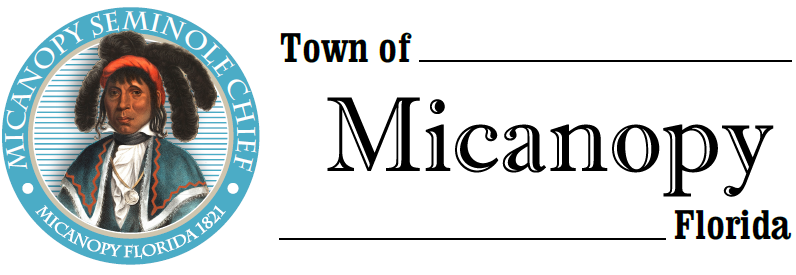 Town of MicanopyCDBG Neighborhood Revitalization Project • Workshop • via Virtual ConferencingKimley-Horn Kickoff MeetingTuesday • May 26, 2020 • 6:00 PM___________________________________________________________________________________________________________A G E N D ACall to Order 	   2.  Attending:Tim Parker, Mayor Pro Tem 				 David Holton, Public Works  			 Debbie Gonano, Town Administrator 	 Lewis Bryant, Project Manager		 	 Savannah Kirwan, EI						 Steve Bailey, Electrical Subconsultant		 David Fox, Grant Administrator			 Melissa Fox, Grants Compliance Manager    3.  Town of Micanopy/Kimley-Horn CDBG Kickoff Meeting		    A)	Introduction of project team			B)	Fred Fox Enterprises – CDBG project requirementsC)	Available information	1)	As-built construction drawings	2)	Well completion reports	3)	Drawdown test results	4)	Water quality reports	5)	Well pump details			D)	Project schedule		    E)	Project scope				1)	Prepare design plans, specifications, and permit application for new wella)	Review available water treatment plant as-built construction drawings, well completion reports, drawdown testing results, water quality data, and existing permitsb)	Attend FDEP and SJRWMD pre-application meetingsc)	Conduct site surveyd)	Prepare preliminary site plane)	90% construction plan submittal	1)	Attend review meeting with Townf)	100% construction plan submittal	1)	Attend review meeting with Towng)	Update existing SJRWMD Consumptive Use Permit (CUP) with new wellh)	Unmet Needs	1)	Install water tank mixer	2)	Replace water meters with smart metersF)	Bid administration	1)	Conduct pre-bid meeting	2)	Contractor selectionG)	Construction administration	1)	Attend pre-construction conference	2)	Provide part-time on-site project representative for construction coordination and 	construction observation services	3)	Review shop drawingsH)	Project closeout	1)	Record drawings	2)	FDEP permitting   4.  AdjournJoin Zoom Meeting by internet:   https://us04web.zoom.us/j/7887713695?pwd=MVJjdy9tbFJkOFhrVnk5WHM5VmV2dz09 Join Zoom Meeting by phone:+1 929 205 6099
+1 312 626 6799
+1 669 900 6833
+1 253 215 8782
+1 301 715 8592
+1 346 248 7799   Meeting ID: 788 771 3695 
   Password: 395075 ____________________________________________________________________________________________________________________________________________________________________________________PLEASE NOTE: PURSUANT TO SECTION 286.015, FLORIDA STATUTES, IF A PERSON DECIDES TO APPEAL ANY DECISION MADE BY THE COMMISSION WITH RESPECT TO ANY MATTER CONSIDERED DURING THIS MEETING, HE OR SHE WILL NEED TO ENSURE THAT A VERBATIM RECORD OF THE PROCEEDINGS IS MADE, WHICH RECORD INCLUDES THE TESTIMONY AND EVIDENCE UPON WHICH THE APPEAL IS TO BE BASED. IN ACCORDANCE WITH THE AMERICAN WITH DISABILITIES ACT, A PERSON WITH DISABILITIES NEEDING ANY SPECIAL ACCOMODATIONS TO PARTICIPATE IN TOWN MEETINGS SHOULD CONTACT THE TOWN ADMINISTRATOR, 706 NE CHOLOKKA BLVD., MICANOPY, FLORIDA 32667-0137, TELEPHONE (352) 466-3121.